Собрание депутатов города ТроицкаЧелябинской областиЧетвертый созывПятьдесят седьмое заседаниеР Е Ш Е Н И Еот 12.12.2013г. № 210       г. ТроицкВ связи с изменением состава конкурсной комиссии и состава организационного комитета по подготовке и присуждению премии «Человек года города Троицка»Собрание депутатов города Троицка РЕШАЕТ:Внести в решение Собрания депутатов города Троицка от 24.03.2011 года № 39 «Об утверждении Положения о премии «Человек года города Троицка» следующие изменения:приложение 2 к решению Собрания депутатов города Троицка от 24.03.2011 года № 39 «Состав организационного комитета по подготовке и присуждению премии «Человек года города Троицка» изложить в новой редакции (приложение 1 к настоящему решению);приложение 3 к решению Собрания депутатов города Троицка от 24.03.2011года №39 «Состав конкурсной комиссии по присуждению премии «Человек года города Троицка»  изложить в новой редакции (приложение 2 к настоящему решению).Настоящее решение опубликовать в газете «Вперед».Настоящее решение вступает в силу со дня его официального опубликования.Председатель Собраниядепутатов города Троицка                                                                      В.В. НаренковИсполняющий обязанности главы города Троицка                                                                              А.Г. ЧистяковаПриложение 1к решению Собрания депутатов города Троицкаот 12.12.2013г. № 210Состав  организационного  комитета по подготовке и проведению премии«Человек года города Троицка»Председатель оргкомитета:Приложение 2к решению Собрания депутатов города Троицкаот 12.12.2013г. № 210Составконкурсной комиссии по присуждению премии «Человек года города Троицка»Председатель комиссии:О внесении изменений в решение Собрания депутатов города Троицка от 24.03.2011 года №39 «Об утверждении Положения о премии «Человек года города Троицка» Вишнякова Розалия Мугалимовназаместитель главы города по социальным вопросам.Заместитель председателя оргкомитета:Заместитель председателя оргкомитета:Кокорев Алексей Борисовичзаместитель председателя Собрания депутатов города Троицка.Члены оргкомитета:Архиреева Светлана Петровнаначальник Управления по культуре, спорту и делам молодежи администрации города Троицка;Кувшинов Анатолий Викторовичначальник Управления организационно-конт-рольной работы администрации города Троицка;Ершова Лидия Петровнаруководитель общественной приемной Губернатора Челябинской области и главы города Троицка, председатель женсовета города Троицка;Михалищев Анатолий Иосифовичпредседатель Троицкого городского общест-венного объединения ветеранов Челябинского регионального отделения Всероссийской общественной организации ветеранов (пенсионеров) войны, труда, вооруженных сил и правоохранительных органов;Катричева Лариса Дмитриевнадепутат Собрания депутатов города Троицка по избирательному округу № 13;Мунькин Николай Сергеевичдепутат Собрания депутатов города Троицка по избирательному округу №15;Овчинникова Наталья Григорьевнаначальник Управления образования админист-рации города Троицка;Полуянова Наталья Вениаминовнаинструктор по связям с общественностью и СМИ администрации города Троицка;Потепалина Нина Васильевнаначальник Управления социально - экономи-ческой политики администрации города Троицка;Хасанов Василий Владимировичруководитель исполкома Троицкого местного отделения партии «Единая Россия».Чистякова Анна Геннадьевнаисполняющий обязанности главы города Троицка.Заместитель председателя комисии:Заместитель председателя комисии:Наренков Валерий Викторовичпредседатель Собрания депутатов города Троицка.Члены комиссии:Вишнякова Розалия  Мугалимовна заместитель главы города по социальным вопросам;Кувшинов Анатолий Викторовичначальник Управления организационно-конт-рольной работы администрации города Троицка;ЕршоваЛидия Петровнаруководитель общественной приемной Губернатора Челябинской области и главы города Троицка, председатель женсовета города Троицка;Михалищев Анатолий Иосифовичпредседатель Троицкого городского общест-венного объединения ветеранов Челябинс-кого регионального отделения Всероссийской общественной организации ветеранов (пенсионеров) войны, труда, вооруженных сил и правоохранительных органов;Кокорев Алексей Борисовичзаместитель председателя Собрания депута-тов города Троицка;Крашенинников Дмитрий Геннадьевичпредседатель постоянной комиссии по социальной политике  Собрания депутатов города Троицка;Левшич Николай СергеевичПочетный гражданин города Троицка, член Союза художников Российской Федерации;Потепалина Нина Васильевнаначальник Управления социально - экономи-ческой политики администрации города Троицка;Хасанов  Василий Владимировичруководитель исполкома Троицкого местного отделения партии «Единая Россия».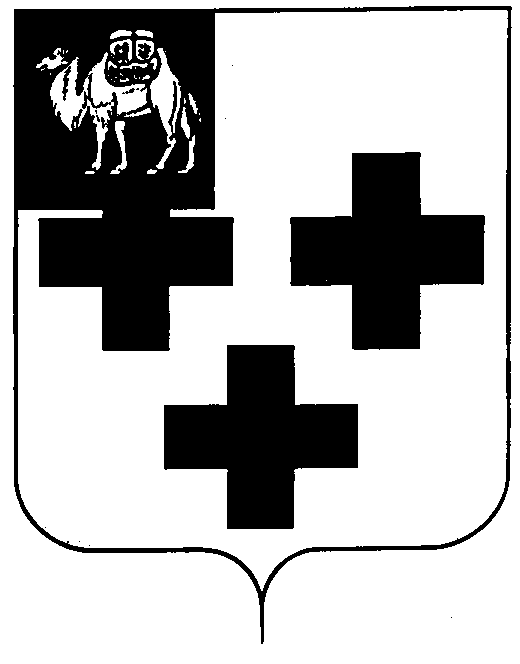 